Attachment 6 – Thank-you letter (adapted specifically for this study) DEPARTMENT OF HEALTH & HUMAN SERVICES	Public Health ServiceCenters for Disease Control and Prevention		 for Health StatisticsThank you…for the assistance you have given us in testing the Healthcare Systems ScoreCard (HSSC) Assessment Tool for Primary Care Practices.  Once fielded, the survey will enable an accurate understanding of healthcare administrators’ assessment of their policies, practices, and systems that guide the delivery of care for adult patients with chronic disease conditions.  The information you provided will, of course, be held in confidence.  When combined with information given by other volunteers, it will help us to identify and correct problems with question wording and order.  This will improve the quality of the information collected in the national survey.  We greatly appreciate your help in this effort.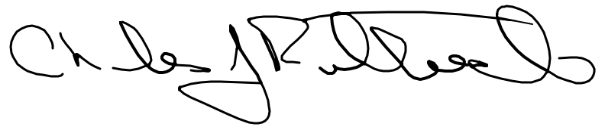 Charles J. RothwellDirectorNational Center for Health Statistics